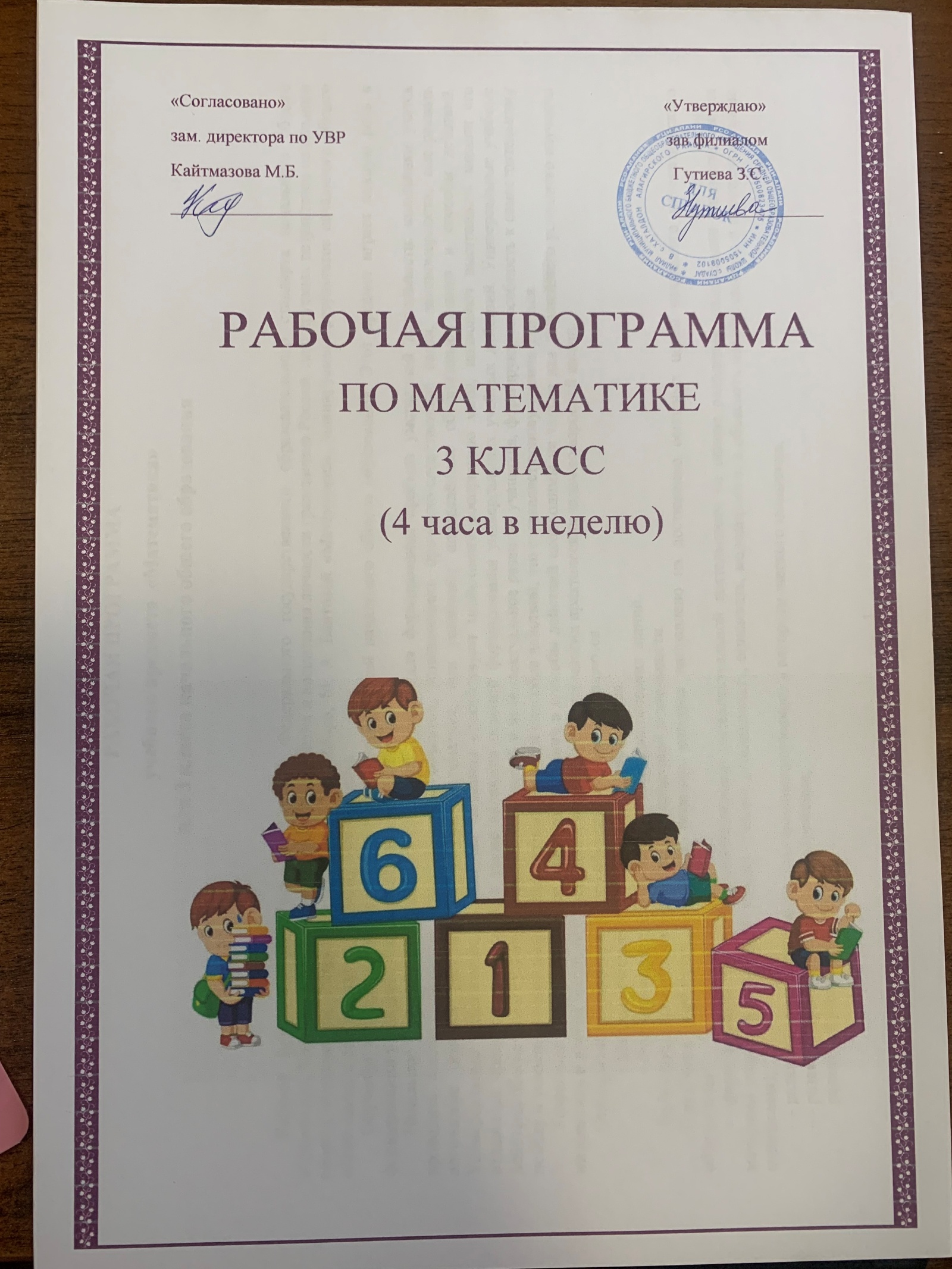 РАБОЧАЯ ПРОГРАММАучебного предмета  «Математика»для 3 класса начального общего образованияРабочая программа разработана на основе Федерального государственного образовательного стандарта начального общего образования, Концепции духовно-нравственного развития и воспитания личности гражданина России, планируемых результатов начального общего образования, авторской программы  М. И.Моро, М. А. Бантовой «Математика», планируемых результатов начального общего образования и соответствует учебному плану школы.Обучение математике является важнейшей составляющей начального общего образования. Этот предмет играет важную роль в формировании у младших школьников умения учиться.Начальное обучение математике закладывает основы для формирования приёмов умственной деятельности: школьники учатся проводить анализ, сравнение, классификацию объектов, устанавливать причинно-следственные связи, закономерности, выстраивать логические цепочки рассуждений. Изучая математику, они усваивают определённые обобщённые знания и способы действий. Универсальные математические способы познания способствуют целостному восприятию мира, позволяют выстраивать модели его отдельных процессов и явлений, а также являются основой формирования универсальных учебных действий. Универсальные учебные действия обеспечивают усвоение предметных знаний и интеллектуальное развитие учащихся, формируют способность к самостоятельному поиску и усвоению новой информации, новых знаний и способов действий, что составляет основу умения учиться.Усвоенные в начальном курсе математики знания и способы действий необходимы не только для дальнейшего успешного изучения математики и других школьных дисциплин, но и для решения многих практических задач во взрослой жизни. Основными целями начального обучения математике являются:Математическое развитие младших школьников.Формирование системы начальных математических знаний. Воспитание интереса к математике, к умственной деятельности. Программа определяет ряд задач, решение которых направлено на достижение основных целей начального математического образования:— формирование элементов самостоятельной интеллектуальной деятельности на основе овладения несложными математическими методами познания окружающего мира (умения устанавливать, описывать, моделировать и объяснять количественные и пространственные отношения); — развитие основ логического, знаково-символического и алгоритмического мышления; — развитие пространственного воображения;— развитие математической речи;— формирование системы начальных математических знаний и умений их применять для решения учебно-познавательных и практических задач;— формирование умения вести поиск информации и работать с ней;— формирование первоначальных представлений о компьютерной грамотности;— развитие познавательных способностей;— воспитание стремления к расширению математических знаний;— формирование критичности мышления;— развитие умений аргументированно обосновывать и отстаивать высказанное суждение, оценивать и принимать суждения других.                          Общая  характеристика  учебного предметаПрограмма определяет ряд задач, решение которых направлено на достижение основных целей начального математического образования:— формирование элементов самостоятельной интеллектуальной деятельности на основе овладения несложными математическими методами познания окружающего мира (умения устанавливать, описывать, моделировать и объяснять количественные и пространственные отношения); — развитие основ логического, знаково-символического и алгоритмического мышления; — развитие пространственного воображения;— развитие математической речи; — формирование системы начальных математических знаний и умений их применять для решения учебно-познавательных и практических задач;— формирование умения вести поиск информации и работать с ней;— формирование первоначальных представлений о компьютерной грамотности;— развитие познавательных способностей;— воспитание стремления к расширению математических знаний;— формирование критичности мышления;— развитие умений аргументированно обосновывать и отстаивать высказанное суждение, оценивать и принимать суждения других.      Решение названных задач обеспечит осознание младшими школьниками универсальности математических способов познания мира, усвоение начальных математических знаний, связей математики с окружающей действительностью и с другими школьными предметами, а также личностную заинтересованность в расширении математических знаний.                                                 Начальный курс математики является курсом интегрированным: в нём объединён арифметический, геометрический и алгебраический материал. Содержание обучения представлено в программе разделами: «Числа и величины», «Арифметические действия», «Текстовые задачи», «Пространственные отношения. Геометрические фигуры», «Геометрические величины», «Работа с информацией».                                                                                                         Основа арифметического содержания — представления о натуральном числе и нуле, арифметических действиях (сложение, вычитание, умножение и деление). На уроках математики у младших школьников будут сформированы представления о числе как результате счёта, о принципах образования, записи и сравнения целых неотрицательных чисел. Учащиеся научатся выполнять устно и письменно арифметические действия с целыми неотрицательными числами в пределах миллиона; узнают, как связаны между собой компоненты и результаты арифметических действий; научатся находить неизвестный компонент арифметического действия по известному компоненту и результату действия; усвоят связи между сложением и вычитанием, умножением и делением; освоят различные приёмы проверки выполненных вычислений. Младшие школьники познакомятся с калькулятором и научатся пользоваться им при выполнении некоторых вычислений, в частности при проверке результатов арифметических действий с многозначными числами.                                                   Программа предусматривает ознакомление с величинами (длина, площадь, масса, вместимость, время) и их измерением, с единицами измерения однородных величин и соотношениями между ними.Важной особенностью программы является включение в неё элементов алгебраической пропедевтики (выражения с буквой, уравнения и их решение). Как показывает многолетняя школьная практика, такой материал в начальном курсе математики позволяет повысить уровень формируемых обобщений, способствует более глубокому осознанию взаимосвязей между компонентами и результатом арифметических действий, расширяет основу для восприятия функциональной зависимости между величинами, обеспечивает готовность выпускников начальных классов к дальнейшему освоению алгебраического содержания школьного курса математики.Особое место в содержании начального математического образования занимают текстовые задачи..Система подбора задач, определение времени и последовательности введения задач того или иного вида обеспечивают благоприятные условия для сопоставления, сравнения, противопоставления задач, сходных в том или ином отношении, а также для рассмотрения взаимообратных задач. При таком подходе дети с самого начала приучаются проводить анализ задачи, устанавливая связь между данными и искомым, и осознанно выбирать правильное действие для её решения. Решение некоторых задач основано на моделировании описанных в них взаимосвязей между данными и искомым.Решение текстовых задач связано с формированием целого ряда умений: осознанно читать и анализировать содержание задачи (что известно и что неизвестно, что можно узнать по данному условию и что нужно знать для ответа на вопрос задачи); моделировать представленную в тексте ситуацию; видеть различные способы решения задачи и сознательно выбирать наиболее рациональные; составлять план решения, обосновывая выбор каждого арифметического действия; записывать решение (сначала по действиям, а в дальнейшем составляя выражение); производить необходимые вычисления; устно давать полный ответ на вопрос задачи и проверять правильность её решения; самостоятельно составлять задачи.Работа с текстовыми задачами оказывает большое влияние на развитие у детей воображения, логического мышления, речи. Решение задач укрепляет связь обучения с жизнью, углубляет понимание практического значения математических знаний, пробуждает у учащихся интерес к математике и усиливает мотивацию к её изучению. Сюжетное содержание текстовых задач, связанное, как правило, с жизнью семьи, класса, школы, событиями в стране, городе или селе, знакомит детей с разными сторонами окружающей действительности; способствует их духовно-нравственному развитию и воспитанию: формирует чувство гордости за свою Родину, уважительное отношение к семейным ценностям, бережное отношение к окружающему миру, природе, духовным ценностям; развивает интерес к занятиям в различных кружках и спортивных секциях; формирует установку на здоровый образ жизни. При решении текстовых задач используется и совершенствуется знание основных математических понятий, отношений, взаимосвязей и закономерностей. Работа с текстовыми задачами способствует осознанию смысла арифметических действий и математических отношений, пониманию взаимосвязи между компонентами и результатами действий, осознанному использованию действий. Программа включает рассмотрение пространственных отношений между объектами, ознакомление с различными геометрическими фигурами и геометрическими величинами. Учащиеся научатся распознавать и изображать точку, прямую и кривую линии, отрезок, луч, угол, ломаную, многоугольник, различать окружность и круг. Они овладеют навыками работы с измерительными и чертёжными инструментами (линейка, чертёжный угольник, циркуль). В содержание включено знакомство с простейшими геометрическими телами: шаром, кубом, пирамидой. Изучение геометрического содержания создаёт условия для развития пространственного воображения детей и закладывает фундамент успешного изучения систематического курса геометрии в основной школе.Программой предусмотрено целенаправленное формирование совокупности умений работать с информацией. Новые информационные объекты создаются в основном в рамках проектной деятельности. Проектная деятельность позволяет закрепить, расширить и углубить полученные на уроках знания, создаёт условия для творческого развития детей, формирования позитивной самооценки, навыков совместной деятельности с взрослыми и сверстниками, умений сотрудничать друг с другом, совместно планировать свои действия и реализовывать планы, вести поиск и систематизировать нужную информацию.Предметное содержание программы направлено на последовательное формирование и отработку универсальных учебных действий, развитие логического и алгоритмического мышления, пространственного воображения и математической речи. Большое внимание в программе уделяется формированию умений сравнивать математические объекты (числа, числовые выражения, различные величины, геометрические фигуры и т. д.), выделять их существенные признаки и свойства, проводить на этой основе классификацию, анализировать различные задачи, моделировать процессы и ситуации, отражающие смысл арифметических действий, а также отношения и взаимосвязи между величинами, формулировать выводы, делать обобщения, переносить освоенные способы действий в изменённые условия.Знание и понимание математических отношений и взаимозависимостей между различными объектами (соотношение целого и части, пропорциональные зависимости величин, взаимное расположение объектов в пространстве и др.), их обобщение и распространение на расширенную область приложений выступают как средство познания закономерностей, происходящих в природе и в обществе. Это стимулирует развитие познавательного интереса школьников, стремление к постоянному расширению знаний, совершенствованию освоенных способов действий.Изучение математики способствует развитию алгоритмического мышления младших школьников. Программа предусматривает формирование умений действовать по предложенному алгоритму, самостоятельно составлять план действий и следовать ему при решении учебных и практических задач, осуществлять поиск нужной информации, дополнять ею решаемую задачу, делать прикидку и оценивать реальность предполагаемого результата. Развитие алгоритмического мышления послужит базой для успешного овладения компьютерной грамотностью.В процессе освоения программного материала младшие школьники знакомятся с языком математики, осваивают некоторые математические термины, учатся читать математический текст, высказывать суждения с использованием математических терминов и понятий, задавать вопросы по ходу выполнения заданий, обосновывать правильность выполненных действий, характеризовать результаты своего учебного труда и свои достижения в изучении этого предмета.Овладение математическим языком, усвоение алгоритмов выполнения действий, умения строить планы решения различных задач и прогнозировать результат являются основой для формирования умений рассуждать, обосновывать свою точку зрения, аргументированно подтверждать или опровергать истинность высказанного предположения. Освоение математического содержания создаёт условия для повышения логической культуры и совершенствования коммуникативной деятельности учащихся. Содержание программы предоставляет значительные возможности для развития умений работать в паре или в группе. Формированию умений распределять роли и обязанности, сотрудничать и согласовывать свои действия с действиями одноклассников, оценивать собственные действия и действия отдельных учеников (пар, групп) в большой степени способствует содержание, связанное с поиском и сбором информации. Программа ориентирована на формирование умений использовать полученные знания для самостоятельного поиска новых знаний, для решения задач, возникающих в процессе различных видов деятельности, в том числе и в ходе изучения других школьных дисциплин.Математические знания и представления о числах, величинах,
геометрических фигурах лежат в основе формирования общей картины мира и познания законов его развития. Именно эти знания и представления необходимы для целостного восприятия объектов и явлений природы, многочисленных памятников культуры, сокровищ искусства. Обучение младших школьников математике на основе данной программы способствует развитию и совершенствованию основных познавательных процессов (включая воображение и мышление, память и речь). Дети научатся не только самостоятельно решать поставленные задачи математическими способами, но и описывать на языке математики выполненные действия и их результаты, планировать, контролировать и оценивать способы действий и сами действия, делать выводы и обобщения, доказывать их правильность. Освоение курса обеспечивает развитие творческих способностей, формирует интерес к математическим знаниям и потребность в их расширении, способствует продвижению учащихся начальных классов в познании окружающего мира.Ценностные ориентиры содержания курсаВ основе учебно-воспитательного процесса лежат следующие ценности математики:• понимание математических отношений является средством познания закономерностей существования окружающего мира, фактов, процессов и явлений, происходящих в природе и в обществе (хронология событий, протяжённость по времени, образование целого из частей, изменение формы, размера и т. д.);математические представления о числах, величинах, геометрических фигурах являются условием целостного восприятия творений природы и человека (памятники архитектуры, сокровища искусства и культуры, объекты природы);владение математическим языком, алгоритмами, элементами математической логики позволяет ученику совершенствовать коммуникативную деятельность (аргументировать свою точку зрения, строить логические цепочки рассуждений; опровергать или подтверждать истинность предположения).Место предмета в учебном планеВ Федеральном базисном образовательном плане на  изучение математики в  начальной школе отводится всего 540 часов. В 3 классе  136 часов ( 4 часа в неделю)                                        Содержание  тем учебного курса.                         ЧИСЛА ОТ 1ДО 100. СЛОЖЕНИЕ И ВЫЧИТАНИЕ.(продолжение)                        Повторение изученного .Устные и письменные приёмы сложения и вычитания .Решение уравнений с неизвестным слагаемым на основе взаимосвязи чисел при сложенииРешение уравнений с неизвестным уменьшаемым, с неизвестным вычитаемым на основе взаимосвязи чисел при вычитании . Обозначение геометрических фигур буквами . «Странички для любознательных» — задания творческого и поискового характера: сбор, систематизация и представление информации в табличной форме; определение закономерности, по которой составлены числовые ряды и ряды геометрических фигур . Повторение пройденного «Что узнали. Чему научились»                          Табличное умножение и деление (продолжение) Повторение. Связь умножения и деления; таблицы умножения и деления с числами 2 и 3; чётные и нечётные числа; зависимости между величинами: цена, количество, стоимость. Порядок выполнения действий в выражениях со скобками и без скобок Зависимости между пропорциональными величинами. Зависимости между пропорциональными величинами: масса одного предмета, количество предметов, масса всех предметов; расход ткани на один предмет, количество предметов, расход ткани на все предметы. Текстовые задачи на увеличение (уменьшение) числа в несколько раз, на кратное сравнение чисел. Задачи на нахождение четвертого пропорционального                                                                 «Странички для любознательных» — задания творческого и поискового характера: сбор, систематизация и представление информации в табличной форме; работа на вычислительной машине; задачи комбинаторного характера Повторение пройденного «Что узнали. Чему научились» Проверочная работа «Проверим себя и оценим свои достижения» (тестовая форма). Анализ результатов                       Таблицы умножения и деления с числами 4, 5, 6, 7. Таблица Пифагора Таблица умножения и деления с числами 4, 5, 6, 7 «Странички для любознательных» — задания творческого и поискового характера: математические игры «Угадай число», «Одиннадцать палочек» .                                                                                          Проект: «Математические сказки».Повторение пройденного «Что узнали. Чему научились» .Контроль и учёт знаний .                Таблица умножения и деления с числами 8 и 9 Таблица умножения и деления с числами 8 и 9. Сводная таблица умножения .                                           Площадь. Способы сравнения фигур по площади. Единицы площади: квадратный сантиметр, квадратный дециметр, квадратный метр. Площадь прямоугольника . Умножение на 1 и на 0. Деление вида а : а, 0 : а при а≠ 0 . Текстовые задачи в три действия . Составление плана действий и определение наиболее эффективных способов решения задач. Круг. Окружность (центр, радиус, диаметр). Вычерчивание окружностей с использованием циркуля. Доли Доли (половина, треть, четверть, десятая, сотая). Образование и сравнение долей. Задачи на нахождение доли числа и числа по его доле.Единицы времени: год, месяц, сутки.                                                                                                      «Странички для любознательных» — задания творческого и поискового характера: задачи-расчёты; изображение предметов на плане комнаты по описанию их расположения; работа на усложнённой вычислительной машине; задания, содержащие высказывания с логическими связками «если не .... то ...», «если то не ...»; деление геометрических фигур на части. Повторение пройденного «Что узнали. Чему научились» . Проверочная работа «Проверим себя и оценим свои достижения» (тестовая форма). Анализ результатов. Контроль и учёт знаний .       Внетабличное умножение и деление Приёмы умножения для случаев вида 23-4, 4-23 Умножение суммы на число. Приёмы умножения для случаев вида 23 • 4, 4 • 23. Приёмы умножения и деления для случаев вида 20 • 3, 3 • 20, 60 : 3, 80 : 20.Приёмы деления для случаев вида 78 : 2, 69 : 3  Деление суммы на число. Связь между числами при делении. Проверка деления Приёмы деления для случаев вида 87 : 29, 66 : 22. Проверка умножения делением. Выражения с двумя переменными вида а + b, a - b, а ∙Ь, с : d (d ≠0), вычисление их значений при заданных значениях букв (1ч)                                                                                                                                                 Решение уравнений на основе связи между компонентами и результатами умножения и деления.Деление с остатком Приёмы нахождения частного и остатка. Проверка деления с остатком Решение задач на нахождение четвёртого пропорционального. «Странички для любознательных» — задания творческого и поискового характера: логические задачи; работа на усложнённой вычислительной машине; задания, содержащие высказывания с логическими связками «если не то ...», «если не то не ...»Проект: «Задачи-расчёты». Повторение пройденного «Что узнали.  Чему научились»  Проверочная работа «Проверим себя и оценим свои достижения» (тестовая форма). Анализ результатов                                                       Структура курса.ЧИСЛА ОТ 1 ДО 1000Нумерация              Нумерация Устная и письменная нумерация. Разряды счётных единиц.Натуральная последовательность трёхзначных чисел. Увеличение и уменьшение числа в 10 раз, в 100 раз. Замена трёхзначного числа суммой разрядных слагаемых. Сравнение трёхзначных чисел. Определение общего числа единиц (десятков, сотен) в числе . Единицы массы: килограмм, грамм .«Странички для любознательных» — задания творческого и поискового характера: задачи-расчёты; обозначение чисел римскими цифрами. Повторение пройденного «Что узнали. Чему научились».Проверочная работа «Проверим себя и оценим свои достижения» (тестовая форма). Анализ результатов.Сложение и вычитание                 Приёмы устного сложения и вычитания в пределах 1 ООО Приёмы устных вычислений, в случаях, сводимых к действиям в пределах 100 (900 + 20, 500 - 80, 120 х 7, 300 : 6 и др.)                 Алгоритмы  письменного  сложения  и вычитания в пределах 1 000 Приёмы письменных вычислений: алгоритм письменного сложения, алгоритм письменного вычитания . Виды треугольников: разносторонний, равнобедренный, равносторонний .«Странички для любознательных» — задания творческого и поискового характера: логические задачи и задачи повышенного уровня сложности . Повторение пройденного «Что узнали. Чему научились» Взаимная проверка знаний: «Помогаем друг другу сделать шаг к успеху». Работа в паре по тесту «Верно? Неверно?» Умножение и деление                  Приёмы устных вычислений Приёмы устного умножения и деления. Виды  треугольников:  прямоугольный, тупоугольный, остроугольный.                     Приём письменного умножения и деления на однозначное число.Приём письменного умножения на однозначное число. Приём письменного деления на однозначное число. Знакомство с калькулятором Повторение пройденного «Что узнали.  Чему научились»                     Итоговое повторение «Что узнали, чему научились в 3 классе»                      Проверка знаний Количество контрольных и проверочных работПланируемые результаты:                                                  Личностные результатыУ учащегося будут сформированы:навыки в проведении самоконтроля и самооценки результатов своей учебной деятельности;основы мотивации учебной деятельности и личностного смысла изучения математики, интерес к расширению знаний, к применению поисковых и творческих подходов при выполнении заданий и пр., предложенных в учебнике или учителем;положительное отношение к урокам математики, к учёбе, к школе;понимание значения математических знаний в собственной жизни;понимание значения математики в жизни и деятельности человека;восприятие критериев оценки учебной деятельности и понимание оценок учителя успешности учебной деятельности;умение самостоятельно выполнять определённые учителем виды работ (деятельности) и понимание личной ответственности за результат;знание и применение правил общения, навыки сотрудничества в учебной деятельности;начальные представления об основах гражданской идентичности (через систему определённых заданий и упражнений);уважение и принятие семейных ценностей, понимание необходимости бережного отношения к природе, к своему здоровью и здоровью других людей.Учащийся получит возможность для формирования:начальных представлений об универсальности математических способов познания окружающего мира:осознания значения математических знаний в жизни человека, при изучении других школьных дисциплин;осознанного проведения самоконтроля и адекватной самооценки результатов своей учебной деятельности;интереса к изучению учебного предмета «Математика»: количественных и пространственных отношений, зависимостей между объектами, процессами и явлениями окружающего мира и способами их описания на языке математики, к освоению математических способов решения познавательных задач.           Основные направления воспитательной деятельности (из Стратегии развития воспитания в Российской Федерации на период до 2025 года)1. Гражданское воспитание включает:формирование активной гражданской позиции, гражданской ответственности, основанной на традиционных культурных, духовных и нравственных ценностях российского общества;развитие культуры межнационального общения;формирование приверженности идеям интернационализма, дружбы, равенства, взаимопомощи народов;воспитание уважительного отношения к национальному достоинству людей, их чувствам, религиозным убеждениям;развитие правовой и политической культуры детей, расширение конструктивного участия в принятии решений, затрагивающих их права и интересы, в том числе в различных формах самоорганизации, самоуправления, общественно значимой деятельности;развитие в детской среде ответственности, принципов коллективизма и социальной солидарности;формирование стабильной системы нравственных и смысловых установок личности, позволяющих противостоять идеологии экстремизма, национализма, ксенофобии, коррупции, дискриминации по социальным, религиозным, расовым, национальным признакам и другим негативным социальным явлениям;разработку и реализацию программ воспитания, способствующих правовой, социальной и культурной адаптации детей, в том числе детей из семей мигрантов.2. Патриотическое воспитание предусматривает:формирование российской гражданской идентичности;формирование патриотизма, чувства гордости за свою Родину, готовности к защите интересов Отечества, ответственности за будущее России на основе развития программ патриотического воспитания детей, в том числе военно- патриотического воспитания;формирование умения ориентироваться в современных общественно- политических процессах, происходящих в России и мире, а также осознанную выработку собственной позиции по отношению к ним на основе знания и осмысления истории, духовных ценностей и достижений нашей страны;
развитие уважения к таким символам государства, как герб, флаг, гимн Российской Федерации, к историческим символам и памятникам Отечества;развитие поисковой и краеведческой деятельности, детского познавательного туризма.3. Духовно-нравственное воспитание осуществляется за счет:развития у детей нравственных чувств (чести, долга, справедливости, милосердия и дружелюбия);формирования выраженной в поведении нравственной позиции, в том числе способности к сознательному выбору добра;развития сопереживания и формирования позитивного отношения к людям, в том числе к лицам с ограниченными возможностями здоровья и инвалидам;содействия формированию у детей позитивных жизненных ориентиров и планов;оказания помощи детям в выработке моделей поведения в различных трудных жизненных ситуациях, в том числе проблемных, стрессовых и конфликтных.4. Эстетическое воспитание предполагает:приобщение к уникальному российскому культурному наследию, в том числе литературному, музыкальному, художественному, театральному и кинематографическому;создание равных для всех детей возможностей доступа к культурным ценностям;воспитание уважения к культуре, языкам, традициям и обычаям народов, проживающих в Российской Федерации;приобщение к классическим и современным высокохудожественным отечественным и мировым произведениям искусства и литературы;популяризация российских культурных, нравственных и семейных ценностей;сохранение, поддержки и развитие этнических культурных традиций и народного творчества.5.  Физическое воспитание, формирование культуры здоровья и эмоционального благополучия включает:формирование ответственного отношения к своему здоровью и потребности в здоровом образе жизни;формирование системы мотивации к активному и здоровому образу жизни, занятиям физической культурой и спортом, развитие культуры здорового питания;развитие культуры безопасной жизнедеятельности, профилактику наркотической и алкогольной зависимости, табакокурения и других вредных привычек;6. Трудовое воспитание реализуется посредством:воспитания уважения к труду и людям труда, трудовым достижениям;формирования умений и навыков самообслуживания, потребности трудиться, добросовестного, ответственного и творческого отношения к разным видам трудовой деятельности, включая обучение и выполнение домашних обязанностей;развития навыков совместной работы, умения работать самостоятельно, мобилизуя необходимые ресурсы, правильно оценивая смысл и последствия своих действий;содействия профессиональному самоопределению, приобщения к социально значимой деятельности для осмысленного выбора профессии.7. Экологическое воспитание включает:развитие экологической культуры, бережного отношения к родной земле, природным богатствам России и мира;воспитание чувства ответственности за состояние природных ресурсов, умений и навыков разумного природопользования, нетерпимого отношения к действиям, приносящим вред экологии.8. Ценности научного познания подразумевает:содействие повышению привлекательности науки для подрастающего поколения, поддержку научно-технического творчества детей;создание условий для получения детьми достоверной информации о передовых достижениях и открытиях мировой и отечественной науки, повышения заинтересованности подрастающего поколения в научных познаниях об устройстве мира и общества.                                         Метапредметные результатыРЕГУЛЯТИВНЫЕУчащийся научится:понимать, принимать и сохранять различные учебные задачи, осуществлять поиск средств для достижения учебной задачи;находить способ решения учебной задачи и выполнять учебные действия в устной и письменной форме, использовать математические термины, символы и знаки;планировать свои действия в соответствии с поставленной учебной задачей для её решения;проводить пошаговый контроль под руководством учителя, а в некоторых случаях самостоятельно;выполнять самоконтроль и самооценку результатов своей учебной деятельности на уроке и по результатам изучения отдельных тем.Учащийся получит возможность научиться:самостоятельно планировать и контролировать учебные действия в соответствии с поставленной целью, находить способ решения учебной задачи;адекватно проводить самооценку результатов своей учебной деятельности, понимать причины неуспеха на том или ином этапе;самостоятельно делать несложные выводы о математических объектах и их свойствах;контролировать свои действия и соотносить их с поставленными целями и действиями других участников, работающих в паре, в группеПОЗНАВАТЕЛЬНЫЕУчащийся научится:•	устанавливать математические отношения между объектами, взаимосвязи в явлениях и процессах и представлять информацию в знаково-символической и графической форме, строить модели, отражающие различные отношения между объектами;проводить сравнение по одному или нескольким признакам и на этой основе делать выводы;	*устанавливать закономерность следования объектов (чисел, числовых выражений, равенств, геометрических фигур и др.) и определять недостающие в ней элементы;выполнять классификацию по нескольким предложенным или самостоятельно найденным основаниям;•	делать выводы по аналогии и проверять эти выводы;проводить несложные обобщения и использовать математические знания в расширенной области применения;понимать базовые межпредметные предметные понятия: число, величина, геометрическая фигура;фиксировать математические отношения между объектами и группами объектов в знаково-символической форме (на моделях);	стремиться полнее использовать свои творческие возможности;осмысленно читать тексты математического содержания в соответствии с поставленными целями и задачами;самостоятельно осуществлять расширенный поиск необходимой информации в учебнике, в справочнике и в других   источниках;осуществлять расширенный поиск информации и представлять информацию в предложенной форме.Учащийся получит возможность научиться:самостоятельно находить необходимую информацию и использовать знаково-символические средства для её представления, для построения моделей изучаемых объектов и процессов;осуществлять поиск и выделять необходимую информацию для выполнения учебных и поисково-творческих заданий.КОММУНИКАТИВНЫЕУчащийся научится:строить речевое высказывание в устной форме, использовать математическую терминологию;понимать различные позиции в подходе к решению учебной задачи, задавать вопросы для их уточнения, чётко и аргументировано высказывать свои оценки и предложения;принимать активное участие в работе в паре и в группе, использовать умение вести диалог, речевые коммуникативные средства;« принимать участие в обсуждении математических фактов, стратегии успешной математической игры, высказывать свою позицию;« применять изученные правила общения, осваивать навыки сотрудничества в учебной деятельности;•	контролировать свои действия при работе в группе и осознавать важность своевременного и качественного выполнения взятого на себя обязательства для общего делаУчащийся получит возможность научиться:использовать речевые средства и средства информационных и коммуникационных технологий при работе в паре, в группе в ходе решения учебно-познавательных задач, во время участия в проектной деятельности;согласовывать свою позицию с позицией участников по работе в группе, в паре, признавать возможность существования различных точек зрения, корректно отстаивать свою позицию;контролировать свои действия и соотносить их с поставленными целями и действиями других участников, работающих в паре, в группе;конструктивно разрешать конфликты, учитывать интересы сторон и сотрудничать с ними.                             Предметные результатыК концу обучения в третьем классе обучающийся научится:—читать, записывать, сравнивать, упорядочивать числа в пределах 1000;—находить число большее/меньшее данного числа на заданное число, в заданное число раз (в пределах 1000);—выполнять арифметические действия: сложение и вычитание (в пределах 100 — устно, в пределах 1000 — письменно); умножение и деление  на  однозначное  число  (в  пределах 100 — устно и письменно);—выполнять действия умножение и деление с числами 0 и 1; деление с остатком;—устанавливать и соблюдать порядок действий при вычислении значения числового выражения (со скобками/без скобок), содержащего арифметические действия сложения, вы читания, умножения и деления;—использовать при вычислениях переместительное и сочетательное свойства сложения;—находить неизвестный компонент арифметического действия;—использовать при выполнении практических заданий и решении задач единицы: длины (миллиметр, сантиметр, деци- метр, метр, километр), массы (грамм, килограмм), времени (минута, час, секунда), стоимости (копейка, рубль); преобразовывать одни единицы данной величины в другие;—определять с помощью цифровых и аналоговых приборов, измерительных инструментов длину, массу, время; выполнять прикидку и оценку результата измерений; определять продолжительность события;—сравнивать величины длины, площади, массы, времени, стоимости, устанавливая между ними соотношение «больше/ меньше на/в»;—называть, находить долю величины (половина, четверть);—сравнивать величины, выраженные долями;—знать и использовать при решении задач и в практических ситуациях (покупка товара, определение времени, выполнение расчётов) соотношение между величинами; выполнять сложение и вычитание однородных величин, умножение и деление величины на однозначное число;—решать задачи в одно-два действия: представлять текст задачи, планировать ход решения, записывать решение и ответ, анализировать решение (искать другой способ решения), оценивать ответ (устанавливать его реалистичность, проверять вычисления);—конструировать прямоугольник из данных фигур (квадратов), делить прямоугольник, многоугольник на заданные части;—сравнивать фигуры по площади (наложение, сопоставление числовых значений);—находить периметр прямоугольника (квадрата), площадь прямоугольника (квадрата), используя правило/алгоритм;—распознавать верные (истинные) и неверные (ложные) утверждения  со  словами:  «все»,  «некоторые»,  «и»,  «каждый», «если…, то…»; формулировать утверждение (вывод), строить логические рассуждения (одно-двухшаговые), в том числе с использованием изученных связок;—классифицировать объекты по одному-двум признакам;—извлекать и использовать информацию, представленную в таблицах с данными о реальных процессах и явлениях окружающего мира (например, расписание, режим работы), в пред- метах повседневной жизни (например, ярлык, этикетка);—структурировать информацию: заполнять простейшие таблицы по образцу;—составлять план выполнения учебного задания и следовать ему; выполнять действия по алгоритму;—сравнивать математические объекты (находить общее, различное, уникальное);—выбирать верное решение математической задачи.Формы и средства контроляОдним из существенных моментов в организации обучения является контроль  знаний и умений учащихся. От того, как он организован, на что нацелен существенно зависит содержание работы на уроке, как всего класса в целом, так и отдельных учащихся. Вся система контроля знаний и умений учащихся должна планироваться таким образом, чтобы охватывались все обязательные результаты обучения для каждого ученика. Одновременно в ходе контроля надо дать учащимся возможность проверить себя на более высоком уровне, проверить глубину усвоения материала. В ходе изучения темы учитель проверяет результаты обучения путем проведения текущих самостоятельных работ, устного опроса, контрольных работ и других форм контроля.Формы контроляВ зависимости от того, кто осуществляет контроль за результатами деятельности учащихся, выделяют следующие три типа контроля:     Внешний (осуществляется учителем над деятельностью ученика)            Взаимный (осуществляется учеником над деятельностью товарища) Самоконтроль (осуществляется учеником над собственной деятельностью):1. коллективная;2. фронтальная; 3. групповая;4. индивидуальная работа;5. работа в парах. Средства контроля:1. устный контрольный самоконтроль;2. индивидуальный и фронтальный опрос;3. индивидуальная работа по карточкам;4. работа в паре, в группе (взаимо и самооценка);5. диктант (математический);6. срезовая работа (тест);7. самостоятельная работа;8.контрольная работа;9. комбинированная контрольная работа.          Организация оценивания контроля по математикеТекущий контроль по математике можно осуществлять как в письменной, так и в устной форме. Письменные работы для текущего контроля рекомендуется проводить не реже одного раза в неделю в форме самостоятельной работы или математического диктанта. Желательно, чтобы работы для текущего контроля состояли из нескольких однотипных заданий, с помощью которых осуществляется всесторонняя проверка только одного определенного умения (например, умения сравнивать натуральные числа, умения находить площадь прямоугольника и др.).Тематический контроль по математике в начальной школе проводится в основном в письменной форме. Для тематических проверок выбираются узловые вопросы программы: приемы устных вычислений, действия с многозначными числами, измерение величин и др.Среди тематических проверочных работ особое место занимают работы, с помощью которых проверяются знания табличных случаев сложения, вычитания, умножения и деления. Для обеспечения самостоятельности учащихся подбирается несколько вариантов работы, каждый из которых содержит 30 примеров (соответственно по 15 на сложение и вычитание или умножение и деление). На выполнение такой работы отводится 5-6 минут урока.Итоговый контроль по математике проводится в форме контрольных работ комбинированного характера (они содержат арифметические задачи, примеры, задания геометрического характера и др.). В этих работах сначала отдельно оценивается выполнение задач, примеров, заданий геометрического характера, а затем выводится итоговая отметка за всю работу.При этом итоговая отметка не выставляется как средний балл, а определяется с учетом тех видов заданий, которые для данной работы являются основными.Классификация ошибок и недочетов, влияющих на снижение оценкиОценивание письменных работВ основе данного оценивания лежат следующие показатели: правильность выполнения и объем выполненного задания.Ошибки:вычислительные ошибки в примерах и задачах;ошибки на незнание порядка выполнения арифметических действий;неправильное решение задачи (пропуск действия, неправильный выбор действий, лишние действия);не решенная до конца задача или пример;невыполненное задание;незнание или неправильное применение свойств, правил, алгоритмов, существующих зависимостей, лежащих в основе выполнения задания или используемых в ходе его выполнения;неправильный выбор действий, операций;неверные вычисления  в случае, когда цель задания - проверка вычислительных умений и навыков;пропуск части математических выкладок, действий, операций, существенно влияющих на получение правильного ответа;несоответствие пояснительного текста, ответа задания, наименования величин выполненным действиям и полученным результатам;несоответствие выполненных измерений и геометрических построений заданным пара метрам.Недочеты:неправильное списывание данных (чисел, знаков, обозначений, величин);ошибки в записях математических терминов, символов при оформлении математических выкладок;неверные вычисления в случае, когда цель задания не связана с проверкой вычислительных умений и навыков;нерациональный прием вычислений.недоведение до конца преобразований.наличие записи действий;неправильная постановка вопроса к действию при решении задачи;отсутствие ответа к заданию или ошибки в записи ответа.Оценивание устных ответовВ основу оценивания устного ответа учащихся положены следующие показатели:  правильность, обоснованность,  самостоятельность, полнота.Ошибки:неправильный ответ на поставленный вопрос;неумение ответить на поставленный вопрос или выполнить задание без помощи учителя;при правильном выполнении задания не умение дать соответствующие объяснения.Недочеты:неточный или неполный ответ на поставленный вопрос;при правильном ответе неумение самостоятельно или полно обосновать и проиллюстрировать его;неумение точно сформулировать ответ решенной задачи;медленный темп выполнения задания, не являющийся индивидуальной особенностью школьника;неправильное произношение математических терминов.За грамматические ошибки, допущенные в работе, оценка по математике не снижается.За неряшливо оформленную работу, несоблюдение правил каллиграфии оценка по математике снижается на один балл, но не ниже «3».Характеристика цифровой оценки (отметки)«5» («отлично») – уровень выполнения требований значительно выше удовлетворительного: отсутствие ошибок как по текущему, так и по предыдущему учебному материалу; не более одного недочета; логичность и полнота изложения.«4» («хорошо») – уровень выполнения требований выше удовлетворительного: использование дополнительного материала, полнота и логичность раскрытия вопроса; самостоятельность суждений, отражение своего отношения к предмету обсуждения. Наличие 2 – 3 ошибок или 4 – 6 недочетов по текущему учебному материалу; не более 2 ошибок или 4 недочетов по пройденному материалу; незначительные нарушения логики изложения материала; использование нерациональных приемов решения учебной задачи; отдельные неточности в изложении материала.«3» («удовлетворительно») – достаточный минимальный уровень выполнения требований, предъявляемых к конкретной работе; не более 4 – 6 ошибок или 10 недочетов по текущему учебному материалу; не более 3 – 5 ошибок ли не более 8 недочетов по пройденному учебному материалу; отдельные нарушения логики изложения материала; неполнота раскрытия вопроса.«2» («плохо») – уровень выполнения требований ниже удовлетворительного: наличие более 6 ошибок или 10 недочетов по текущему материалу; более 5 ошибок или более 8 недочетов по пройденному материалу; нарушение логики; неполнота, нераскрытость обсуждаемого вопроса, отсутствие аргументации либо ошибочность ее основных положений.Оценка письменных работ по математикеРабота, состоящая из примеров«5» – без ошибок.«4» – 1 грубая и 1 – 2 негрубые ошибки.«3» – 2 – 3 грубых и 1 – 2 негрубые ошибки или 3 и более негрубых ошибки.«2» – 4 и более грубых ошибки.Работа, состоящая из задач«5» – без ошибок.«4» – 1 – 2 негрубые ошибки.«3» – 1 грубая и 3 – 4 негрубые ошибки.«2» – 2 и более грубых ошибки.Комбинированная работа«5» – без ошибок.«4» – 1 грубая и 1 – 2 негрубые ошибки, при этом грубых ошибок не должно быть в задаче.«3» – 2 – 3 грубых и 3 – 4 негрубые ошибки, при этом ход решения задачи должен быть верным.«2» –  4 грубых ошибки.Контрольный устный счет«5» – без ошибок.«4» – 1 – 2 ошибки.«3» – 3 – 4 ошибки.«2» – более 3 – 4 ошибок.Характеристика словесной оценки (оценочное суждение) Словесная оценка есть краткая характеристика результатов учебного труда школьников. Эта форма оценочного суждения позволяет раскрыть перед учеником динамику результатов его учебной деятельности, проанализировать его возможности и прилежание. Особенностью словесной оценки являются ее содержательность, анализ работы школьника, четкая фиксация успешных результатов и раскрытие причин неудач. Причем эти причины не должны касаться личностных характеристик учащегося.Оценочное суждение сопровождает любую отметку в качестве заключения по существу работы, раскрывающего как положительные, так и отрицательные ее стороны, а также пути устранения недочетов и ошибок.Источники для учащихся:Учебники: Математика.Моро М.И. Математика. Учебник. 3 класс: В 2 ч. – М.: ПросвещениеРабочие тетради (Математика) 3 класс: В 2 ч.- М: ПросвещениеВПР по математикеУчеб.для общеобразоват. учреждений с приложением на электронном носителе. Волкова С.И. Математика. Проверочные работы. 3 класс. – М.: ПросвещениеДополнительные материалы и интерактивные тесты для проверки  усвоения материаловhttp://pedsovet.su Педагогическое сообщество.http://school-collection.edu.ru. Единая коллекция ЦОР.http://it-n.ru. Сеть творческих учителей.http://nsc.1september.ru. Электронные версии газеты«Начальная  школа».http://www.school.edu.ru. Российский образовательный портал.Материально – техническое обеспечение образовательного процесса.а) Книгопечатные.Сборник рабочих  программ к УМК «Школа России» 1-4 классы. Изд.: Просвещение.Моро И.И., Волкова С.И., Степанова С.В. Математика. Учебник для 3 класса в 2 ч.  – М.: ПросвещениеСитникова Т.Н., Яценко И.Ф. Поурочные разработки по математике к учебному комплекту М.И. Моро, М.А.Бантовой и др. – М.: ВАКОВ.Н.Рудницкая Контрольные работы  по математике: 3 класс:  к учебнику М.И.Моро  и др. «Математика. 3к. в 2 частях», М: Издательство «Экзамен»Устный счет в начальной школе / Сост. Г.Т.Дьячкова. – Волгоград: УчительЛогинова О.Б. Мои достижения. Итоговые комплексные работы. 1 класс. / О.Б.Логинова, С.Г.Яковлева; под ред. О.Б.Логиновой – М.: Просвещение.Планируемые результаты начального общего образования/ под редакцией   Г.С.Ковалевой, О.Б. Логиновой – М.: Просвещение.Оценка достижения планируемых результатов в начальной школе. Система заданий. В 3 частях. / под ред. Г.С.Ковалевой, О.Б.Логиновой. – М.: Просвещениеб) Печатные пособия.Разрезной счетный материал по математике.Комплект таблиц для начальной школы  по математике.в) Учебно – практическое и учебно – лабораторное оборудование.Наборы счетных палочек.Набор предметных картинок.Наборное полотно.Демонстрационная линейка.Демонстрационный чертежный треугольник.г)Шкафы Столы ученические Стулья ученические Стол учителя Стул мягкий Классная доска.Методическое и материально – техническое сопровождение  программыФедеральный государственный общеобразовательный стандарт1. Примерная основная образовательная программа образовательного учреждения начальная школа. Составитель Савинов. Просвещение 2013 г.2. Примерные программы по учебным предметам. Начальная школа. Москва. Просвещение 2014 г.3. Примерные программы начального общего образования в 2 – х частях. Просвещение 2014 г.4. Планируемые результаты начального общего образования под редакцией Ковалевой, Логиновой. Просвещение 2014 г.5. Как проектировать универсальные учебные действия в начальной школе. Асмолов, Володарская. Просвещение 2014 г. 6. Методические рекомендации по математике. М.И.Моро Просвещение 2014 г.7. Контрольные работы по математике к учебнику М.И.Моро. 3 класс В.Н .Рудницкая  Рекомендовано Российской Академией Образования Издательство “ Экзамен” Москва 2014 г.8. ФГОС Тесты по математике к учебнику М,И,Моро 3 класс Рекомендовано Российской Академией Образования Издательство “Экзамен”Москва 2014 г9. Контрольно – измерительные документы Математика 3 класс Москва «Вако”2014 г.1. Компьютерные и информационно-коммуникативные средства1. Электронное сопровождение к учебнику2. Технические средства обучения 3. Компьютер4. Мультимедийный проектор5. Переносной экран6. Колонки7. Принтер2. Цифровые образовательные ресурсы.1. Математика.  3 класс : электронное  приложение  к  учебнику М. И. Моро и др. – М. : Просвещение, 2014 – 1 электрон.опт. диск (CD-ROM).2. Математика. 3 класс. Рабочая программа и технологические карты уроков по УМК «Школа России» (компакт-диск) – издательство «Учитель», 2014.3. Сборник уроков Кирилла и Мефодия. 3 класс : в 2 ч. – М. : КиМ, 2014.3. Печатные пособия 1. Геометрические фигуры и величины.2. Устные приемы сложения и вычитания в пределах сотни.  3. Порядок действий.  4. Умножение и деление.  5. Простые задачи.6. Таблица Пифагора.7. Таблица умножения.                                                                                                                                                             8. Таблица классов и разрядов. 9. Сложение с переходом через десяток.                                                                  10. Вычитание с переходом через десяток.                                                                                                                               11. Прямые и обратные задачи.                                                                                                                                                           12. Углы.                                                                                                                                                                                         13. Умножение.                                                                                                                                                                      14. Компоненты умножения.                                                                                                                                                    15. Компоненты деления.                                                                                                                                                        16. Цена, количество, стоимость.тематическое планирование уроков «математика» 3 класс УМК программа «Школа России» 136 ч, 4 ч в неделю.№п\пНаименование раздела(блока)Кол-во часов на изучение раздела (блока)Из них кол-во часов, отведённых на практическую часть и контрольИз них кол-во часов, отведённых на практическую часть и контрольИз них кол-во часов, отведённых на практическую часть и контроль№п\пНаименование раздела(блока)Кол-во часов на изучение раздела (блока)УрокиКонтрольные работыПроекты1.Числа о т 1 до 100. Сложение  и вычитание. 871       Числа от 1 до 100.Табличное умножение и деление   (56 часов)          Числа от 1 до 100.Табличное умножение и деление   (56 часов)          Числа от 1 до 100.Табличное умножение и деление   (56 часов)          Числа от 1 до 100.Табличное умножение и деление   (56 часов)          Числа от 1 до 100.Табличное умножение и деление   (56 часов)          Числа от 1 до 100.Табличное умножение и деление   (56 часов)   2.Повторение  443Зависимость между пропорциональными величинами  6514Таблицы умножения и деления с числами 4,5,6,7 1816115Таблица умножения с числами 8 и 9 182016Доли 10101          Числа от 1 до 100. Внетабличное  умножение и деление (72 часа)           Числа от 1 до 100. Внетабличное  умножение и деление (72 часа)           Числа от 1 до 100. Внетабличное  умножение и деление (72 часа)           Числа от 1 до 100. Внетабличное  умножение и деление (72 часа)           Числа от 1 до 100. Внетабличное  умножение и деление (72 часа)           Числа от 1 до 100. Внетабличное  умножение и деление (72 часа) 7Приёмы умножения для случаев 23∙ 4, 4 ∙23 888Приёмы деления для случаев 78:2, 69:39819Деление с остатком1081110Числа от 1 до 1000. Нумерация.1312111Числа от 1 до 1000.Сложение и вычитание 1110112Числа от 1 до 1000. Умножение и деление 1211113Итоговое повторение 971ИТОГО 136 часов11 часов2 часаПериодобученияТестыКонтрольные работыМатематические диктантыПроверочныеработыДиагностические работы1 четверть132412 четверть-22113 четверть2323-4 четверть23231Итого:5118113№п/пДата по плануДата по фактуТема урокаКол-вочасовВиды и формы контроляНаправл.воспит.деят-ти1 четверть 1 четверть 1 четверть 1 четверть 1 четверть 1 четверть 1 четверть Числа от 1 до 100. Сложение и вычитание (8 ч.)Числа от 1 до 100. Сложение и вычитание (8 ч.)Числа от 1 до 100. Сложение и вычитание (8 ч.)Числа от 1 до 100. Сложение и вычитание (8 ч.)Числа от 1 до 100. Сложение и вычитание (8 ч.)Числа от 1 до 100. Сложение и вычитание (8 ч.)Числа от 1 до 100. Сложение и вычитание (8 ч.)1Сложение и вычитание двузначных чисел с переходом через десяток.У. с.5 №61ч.Фронтальный, индивидуальный32Выражение с переменной. Решение уравнений с неизвестным слагаемым У. с.6 №5.1ч.Фронтальный, индивидуальный3, 63Решение уравнений с неизвестным уменьшаемым.У. с.8 №81ч.Фронтальный, индивидуальный2,34Решение уравнений с неизвестным вычитаемым.У. с.9 №51ч.Фронтальный, индивидуальный35Обозначение геометрических фигур буквами.У. с.10 (правило) № 51ч.Индивидуальный3,66«Странички для любознательных». 1ч.4, 57Повторение пройденного «Что узнали. Чему научились».Проверочная работа №1 «Числа от 1 до 100. Сложение и вычитание».У. с.14 №91ч.Индивидуальный4, 7Числа от 1 до 100. Табличное умножение и деление (28 ч.)Числа от 1 до 100. Табличное умножение и деление (28 ч.)Числа от 1 до 100. Табличное умножение и деление (28 ч.)Числа от 1 до 100. Табличное умножение и деление (28 ч.)Числа от 1 до 100. Табличное умножение и деление (28 ч.)Числа от 1 до 100. Табличное умножение и деление (28 ч.)Числа от 1 до 100. Табличное умножение и деление (28 ч.)8Работа над ошибками. Умножение. Связь между компонентами и результатом умножения.У. с.18 №61ч.Фронтальный, индивидуальный4,69Административная входная контрольная работа.1ч.Индивидуальный2.4,610Анализ работ.Чётные и нечётные числа. Таблица умножения и деления на 3.У.с.20 правило1ч.Фронтальный, индивидуальный3, 511Решение задач с величинами: цена, количество, стоимость.У. с.22 № 61ч.Фронтальный, индивидуальный5, 612Решение задач с величинами: масса одного предмета, количество предметов, общая масса.У. с.23 № 71ч.Фронтальный, индивидуальный5, 613Порядок выполнения действий.У. с.24 правило с.25 № 71ч.Фронтальный, индивидуальный814Порядок выполнения действий.Тест № 1 «Проверим себя и оценим свои достижения»У. с.26 № 61ч.Фронтальный, индивидуальный, тестирование3,815Работа над ошибками.«Странички для любознательных».Проверочная работа № 2 по теме «Табличное умножение и деление».У. с.27 №41ч.Фронтальный, индивидуальный3,816Повторение пройденного. «Что узнали. Чему научились».Математический диктант № 1.У. с.29 №31ч.Фронтальный, индивидуальный, тестирование2, 3, 4,717Контрольная работа № 1 по теме «Табличное умножение и деление».1ч.Индивидуальный 3, 4,718Работа над ошибками. Умножение четырёх, на 4 и соответствующие случаи деления.учить таблицу умножения и деления на 41ч.Фронтальный, индивидуальный 3, 4,719Закрепление пройденного. Таблица умножения.повторить табл. ум. и дел на 2,31ч.Фронтальный, индивидуальный 3, 4,720Задачи на увеличение числа в несколько раз.У. с.36 № 41ч.Фронтальный, индивидуальный 6,721Задачи на увеличение числа в несколько раз.У. с.38 № 41ч.Фронтальный, индивидуальный4,722Задачи на уменьшение числа в несколько раз.У. С 39 №51ч.Фронтальный, индивидуальный 2, 523Умножение пяти, на 5 и соответствующие случаи деления.У. с.40 учить1ч.Фронтальный, индивидуальный 6,824Задачи на кратное сравнение.У. с.40,42 учить 1ч.Фронтальный, индивидуальный 4,625Решение задач на кратное сравнение. У. с.42 учить, с.41 №41ч.Фронтальный, индивидуальный1,326Умножение шести, на 6 и соответствующие случаи деления.1ч.Фронтальный, индивидуальный, тестирование4,627Решение задач.У. с.44 учить1ч.Фронтальный, индивидуальный, тестирование7,828Задачи на нахождение четвёртого пропорционального.У. с.45 №61ч.Фронтальный, индивидуальный, тестирование5,729Контрольная работа за 1 четверть.У. с.46 №41ч.Индивидуальный 3,630Работа над ошибками.Решение задач.У. с.47 №61ч.Фронтальный, индивидуальный 3,631Умножение семи, на 7 и соответствующие случаи деления.У. с.48 учить1ч.Фронтальный, индивидуальный 3,6,832«Странички для любознательных».Математический диктант № 2.У.с 53 № 141ч.Фронтальный, индивидуальный, тестирование3,6,72 четверть  ч.2 четверть  ч.2 четверть  ч.2 четверть  ч.2 четверть  ч.2 четверть  ч.2 четверть  ч.33Проект «Математическая сказка».1ч.Фронтальный, индивидуальный, 4,634Повторение пройденного «Что узнали. Чему научились».Проверочная работа № 4 по теме «Умножение и деление. Решение задач».1ч. Фронтальный, индивидуальный, тестирование2,535Контрольная работа по теме « Умножение и деление». 1ч.Индивидуальный 5,7Числа от 1 до 100. Табличное умножение и деление (28 ч. )Числа от 1 до 100. Табличное умножение и деление (28 ч. )Числа от 1 до 100. Табличное умножение и деление (28 ч. )Числа от 1 до 100. Табличное умножение и деление (28 ч. )Числа от 1 до 100. Табличное умножение и деление (28 ч. )Числа от 1 до 100. Табличное умножение и деление (28 ч. )Числа от 1 до 100. Табличное умножение и деление (28 ч. )36Работа над ошибками. Площадь. Единицы площади.У. с. 57 №51ч.Фронтальный, индивидуальный4,737Квадратный сантиметр.У. с 58 учить1ч.Фронтальный, индивидуальный4,838Площадь прямоугольника.повторить таблицу умножения и деления1ч.Фронтальный, индивидуальный839Умножение восьми, на 8 и соответствующие случаи деления.У. с.62 учить1ч.Фронтальный, индивидуальный3,540Решение задач.У. с.64 № 61ч.Фронтальный, индивидуальный 4,641Умножение девяти, на 9 и соответствующие случаи деления.У. с.65 учить1ч.Фронтальный, индивидуальный3,742Квадратный дециметр.У.с 66 учить1ч.Фронтальный, индивидуальный 1,2,643Таблица умножения.повторить таблицу умножения1ч.Фронтальный, индивидуальный 6,744Решение задач.У. с.69 № 71ч.Фронтальный, индивидуальный6,745Квадратный метр.У.с.70 учить1ч.Фронтальный, индивидуальный6,7,846Решение задач.У. с.71 № 51ч.Фронтальный, индивидуальный6,7,847«Странички для любознательных». Повторение пройденного «Что узнали. Чему научились».Математический диктант № 3.У. с.72 № 61ч. Фронтальный, индивидуальный, тестирование3,6,7,848Промежуточная диагностика.Тест «Проверим себя и оценим свои достижения».У. с.74 № 151ч.Индивидуальный, тестирование3,6,7,849Умножение на 1.Умножение на 0.У. с.83 учить, № 71ч.Фронтальный, индивидуальный 3,6,7,850Контрольная работа за 1 полугодие.1ч. Индивидуальный3,6,7,851Работа над ошибками.Случаи деления вида:  а : а;  а : 1 при а ≠ 0.У. с.83 учить, № 71ч.Фронтальный, индивидуальный3,652Деление нуля на число.У.с.84, 85 учить1ч.Фронтальный, индивидуальный3, 453Решение задач. «Странички для любознательных ».У. с 86 №5, с 87 № 81ч.Фронтальный, индивидуальный3,7,854Контрольная работа № 3 по теме «Табличное умножение и деление».1ч.Индивидуальный3,6,755Работа над ошибками. Доли.У. с.93 № 61ч.Фронтальный, индивидуальный56Окружность. Круг.У. с.94 учить1ч.Фронтальный, индивидуальный3,457Диаметр окружности (круга).У. с.96 правило1ч.Фронтальный, индивидуальный2,3,458Решение задач. Проверочная работа № 5.У. с.97 №61ч.Фронтальный, индивидуальный, тестирование2,3,459Контрольная работа по темам «Таблица умножения и деления. Решение задач». У. с.98 №51ч.Индивидуальный2,3,460Работа над ошибками. Единицы времени.У. с.99 №71ч.Фронтальный, индивидуальный2,3,661Административная контрольная работа за 1 полугодие.1ч.Индивидуальный262Единицы времени. У.  с 100 № 9, 111ч.Фронтальный, индивидуальный2,3,463«Странички для любознательных». Повторение пройденного «Что узнали. Чему научились».Математический диктант № 4.1ч.Фронтальный, индивидуальный, тестирование3,43 четверть Числа от 1 до 100.  Внетабличное умножение и деление.  (27ч.)3 четверть Числа от 1 до 100.  Внетабличное умножение и деление.  (27ч.)3 четверть Числа от 1 до 100.  Внетабличное умножение и деление.  (27ч.)3 четверть Числа от 1 до 100.  Внетабличное умножение и деление.  (27ч.)3 четверть Числа от 1 до 100.  Внетабличное умножение и деление.  (27ч.)3 четверть Числа от 1 до 100.  Внетабличное умножение и деление.  (27ч.)3 четверть Числа от 1 до 100.  Внетабличное умножение и деление.  (27ч.)64Приёмы умножения и деления для случаев вида 20 · 3, 3 · 20, 60 : 3.У. Стр.4  №61ч.Фронтальный, индивидуальный3,4,765Случаи деления вида 80 : 20.У.Стр.5 № 31ч.Фронтальный, индивидуальный3,4,766Умножение суммы на число.У.Стр.6  №51ч.Фронтальный, индивидуальный3,4,867Умножение суммы на число.У.Стр.7  №71ч.Фронтальный, индивидуальный3,6,868Умножение двузначного числа на однозначное.У.Стр.8  №61ч.Фронтальный, индивидуальный3,469Умножение двузначного числа на однозначное.У.Стр.9  №31ч.Фронтальный, индивидуальный1,3,570Решение задач.У. Стр.10-12 №61ч.Фронтальный, индивидуальный1,3,571Выражения с двумя переменными. «Странички для любознательных».1ч.Фронтальный, индивидуальный1,3,5,772Деление суммы на число.У. Стр.13   №51ч.Фронтальный, индивидуальный4,773Деление суммы на число.У. Стр.14   №51ч.Фронтальный, индивидуальный7,874Приёмы деления вида 69 : 3, 78 : 2.У. Стр.15 № 6, правило1ч.Фронтальный, индивидуальный3,5,775Связь между числами при делении.У. Стр.16 № 7, правило1ч.Фронтальный, индивидуальный3,5,776Проверка деления.У. Стр.17 № 4, правило1ч.Фронтальный, индивидуальный3,5,7,877Приём деления для случаев вида 87 : 29, 66 : 22.У. Стр.18 №71ч.Фронтальный, индивидуальный3,478Проверка умножения делением.У. Стр.19 №5, правило1ч.Фронтальный, индивидуальный3,4,579Решение уравнений.У. Стр.20  № 81ч.Фронтальный, индивидуальный3,4,580Закрепление пройденного.Проверочная работа № 6 по теме «Внетабличное умножение и деление».У. Стр 21  № 71ч.Фронтальный, индивидуальный, тестирование3,4,5,781«Странички для любознательных».Что узнали. Чему научились.Математический диктант № 5.У. Стр.22-251ч.Фронтальный, индивидуальный, тестирование3,4,5,782Контрольная работа № 5 по теме «Внетабличное умножение и деление».1ч.Индивидуальный3,4,5,783Работа над ошибками. Деление с остатком.У. Стр.26  №51ч.Фронтальный, индивидуальный3,4,684Деление с остатком.У. Стр.28  №61ч.Фронтальный, индивидуальный3,4,685Деление с остатком. Деление с остатком методом подбора.У. Стр.29 №51ч.Фронтальный, индивидуальный3,4,6,886Задачи на деление с остатком. У. Стр.30  № 51ч.Фронтальный, индивидуальный2,4 ,887Случаи деления, когда делитель больше остатка. Проверочная работа № 7 по теме «Деление с остатком».У.Стр.31 №71ч.Фронтальный, индивидуальный, тестирование2,4,888Проверка деления с остатком.У. Стр.32  №51ч.Фронтальный, индивидуальный2,4,889Наш проект «Задачи-расчёты».1ч.Фронтальный, индивидуальный2,4,890«Странички для любознательных».Что узнали. Чему научились.Тест №2 «Проверим себя и оценим свои достижения»У. Стр.33-371ч.Фронтальный, индивидуальный, тестирование2,4,8Числа от 1 до 1000.  Нумерация.  (13 ч.)Числа от 1 до 1000.  Нумерация.  (13 ч.)Числа от 1 до 1000.  Нумерация.  (13 ч.)Числа от 1 до 1000.  Нумерация.  (13 ч.)Числа от 1 до 1000.  Нумерация.  (13 ч.)Числа от 1 до 1000.  Нумерация.  (13 ч.)Числа от 1 до 1000.  Нумерация.  (13 ч.)91Устная нумерация чисел в пределах 1000.У. Стр.42 № 81ч.Фронтальный, индивидуальный2,492Устная нумерация чисел в пределах 1000.У. Стр.43№ 51ч.Фронтальный, индивидуальный3,4,893Разряды счётных единиц.У. Стр.44-45 №91ч.Фронтальный, индивидуальный1,894Письменная нумерация чисел в пределах 1000.У. Стр.46 №61ч.Фронтальный, индивидуальный1,4,895Увеличение, уменьшение чисел в 10 раз, в 100 раз.У.Стр.47№61ч.Фронтальный, индивидуальный1,4,896Замена трёхзначного числа суммой разрядных слагаемых.У. Стр.48 №51ч.Фронтальный, индивидуальный1,4,897Письменная нумерация чисел в пределах 1000. Приёмы устных вычислений.У. Стр.49 №71ч.Фронтальный, индивидуальный1,4,6, 898Контрольная работа № 6 по темам «Решение задач и уравнений. Деление с остатком».1ч.Индивидуальный1,4,6, 899Работа над ошибками. Сравнение трёхзначных чисел.Математический диктант № 6.У. Стр.50№ 51ч.Фронтальный, индивидуальный, тестирование1,4,6, 7100Устная и письменная нумерация чисел в пределах 1000.1ч. Фронтальный, индивидуальный4,6, 74 четверть 4 четверть 4 четверть 4 четверть 4 четверть 4 четверть 4 четверть 101Устная и письменная нумерация чисел в пределах 1000.Проверочная работа № 8 по теме «Нумерация чисел в пределах 1000». 1ч. Фронтальный, индивидуальный, тестирование2,4,6, 7102Нумерация чисел в пределах 1000».У.Стр.51 № 71ч.Фронтальный, индивидуальный1,4,6, 7103Единицы массы.Грамм.У. Стр.54№71ч.Фронтальный, индивидуальный1,4,6104«Странички для любознательных».Что узнали. Чему научились.Тест № 3 «Проверим себя и оценим свои достижения».У. Стр.55-57№121ч.Фронтальный, индивидуальный, тестирование3,4,5Числа от 1 до 1000.  Сложение и вычитание. (10ч.)Числа от 1 до 1000.  Сложение и вычитание. (10ч.)Числа от 1 до 1000.  Сложение и вычитание. (10ч.)Числа от 1 до 1000.  Сложение и вычитание. (10ч.)Числа от 1 до 1000.  Сложение и вычитание. (10ч.)Числа от 1 до 1000.  Сложение и вычитание. (10ч.)Числа от 1 до 1000.  Сложение и вычитание. (10ч.)105Приёмы устных вычислений.У. Стр.66№61ч.Фронтальный, индивидуальный3,4,7106Приёмы устных вычислений вида: 450 + 30, 620–200.У. Стр.67№81ч.Фронтальный, индивидуальный3,4107Приёмы устных вычислений вида: 470 + 80, 560–90.У. Стр.68№51ч.Фронтальный, индивидуальный2,5,7108Приёмы устных вычислений вида: 260 + 310, 670–140.У. Стр.69№61ч.Фронтальный, индивидуальный5,6,7109Приёмы письменных вычислений.У. Стр.70№51ч.Фронтальный, индивидуальный3,4,8110Письменное сложение трёхзначных чисел.У. Стр.71№61ч. Фронтальный, индивидуальный5,4111Приёмы письменного вычитания в пределах 1000. «Что узнали. Чему научились».У. Стр.72 № 6, 71ч. Фронтальный, индивидуальный4,5,7112Виды треугольников.Проверочная работа № 9 по теме «Сложение и вычитание».У.Стр.73  №71ч. Фронтальный, индивидуальный, тестирование5,8113Закрепление. Решение задач.«Странички для любознательных».Тест № 4 «Верно? Неверно?»У. Стр.75,80 № 131ч.Фронтальный, индивидуальный, тестирование1,5,6,7114Контрольная работа № 8 «Приемы письменного сложения и вычитания трёхзначных чисел».1ч.Индивидуальный1,4,6, 7Числа от 1 до 1000. Умножение и деление (16 ч.)Числа от 1 до 1000. Умножение и деление (16 ч.)Числа от 1 до 1000. Умножение и деление (16 ч.)Числа от 1 до 1000. Умножение и деление (16 ч.)Числа от 1 до 1000. Умножение и деление (16 ч.)Числа от 1 до 1000. Умножение и деление (16 ч.)Числа от 1 до 1000. Умножение и деление (16 ч.)115Работа над ошибками. Приёмы устных вычислений вида: 180 · 4, 900 : 3.У. Стр. 83  №61ч.Фронтальный, индивидуальный1,4,7116Приёмы устных вычислений вида: 240 · 4, 203 · 4,  960 : 3.У. Стр. 84 №41ч.Фронтальный, индивидуальный1,4,7117Приёмы устных вычислений вида: 100 : 50, 800 : 400.У. Стр.84 № 81ч.Фронтальный, индивидуальный1,3, 4,7118Виды треугольников.«Странички для любознательных».У. Стр.85№ 71ч.Фронтальный, индивидуальный1,3, 4,7119Приёмы устных вычислений в пределах 1000. Закрепление.У.Стр.86  № 41ч.Фронтальный, индивидуальный1,3, 4120Приёмы письменного умножения в пределах 1000.У.Стр.88 №61ч.Фронтальный, индивидуальный6,7121Приёмы письменного умножения в пределах 1000. Закрепление.У. Стр.89№5Правило1ч.Фронтальный, индивидуальный4,6,8122Закрепление.Проверочная работа № 10 по теме «Умножение многозначного числа на однозначное». У. Стр.90-91 №51ч.Фронтальный, индивидуальный, тестирование1,4,6,8123Приём письменного деления на однозначное число.У.Стр.92 №51ч.Фронтальный, индивидуальный1,4,6,8124Административная контрольная работа за год.1ч.Индивидуальный4,6125Проверка деления. Приём письменного деления на однозначное число.У. Стр.93-94№31ч. Фронтальный, индивидуальный1,4,6126Итоговая контрольная работа.1ч.Индивидуальный4,6,7,8127Работа над ошибками..Знакомство с калькулятором.У. Стр.97-98№81ч. Фронтальный, индивидуальный4,6,7,8128Повторение пройденного «Что узнали. Чему научились».У.Стр.97-98№121ч.Фронтальный, индивидуальный4,6,7,8129Контрольная работа № 9  за 4м четверть.«1ч.Индивидуальный4,6,7,8130Работав над ошибками.Нумерация. Сложение и вычитание. Геометрические фигуры и величины.Стр 99 №201ч.Фронтальный, индивидуальный4,6Итоговое повторение (6 ч.)Итоговое повторение (6 ч.)Итоговое повторение (6 ч.)Итоговое повторение (6 ч.)Итоговое повторение (6 ч.)Итоговое повторение (6 ч.)Итоговое повторение (6 ч.)131Умножение и деление. Задачи.Математический диктант № 7.Стр 99 №201ч.Фронтальный, индивидуальный, тестирование3,4,5132133Закрепление изученного.Геометрические фигуры и величины.Стр 99 №262ч.Фронтальный, индивидуальный3134135136Правила о порядке выполнения действий. Задачи.Закрепление изученного материала.3ч.Фронтальный, индивидуальный4,7